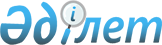 О внесении изменений и дополнений в решение маслихата Есильского района Северо-Казахстанской области от 26 декабря 2017 года № 23/115 "О бюджете Есильского района Северо-Казахстанской области на 2018-2020 годы"Решение маслихата Есильского района Северо-Казахстанской области от 17 апреля 2018 года № 27/142. Зарегистрировано Департаментом юстиции Северо-Казахстанской области 27 апреля 2018 года № 4688
      В соответствии с пунктом 4 статьи 106, пунктамим 1, 5 статьи 109 Бюджетного Кодекса Республики Казахстан от 4 декабря 2008 года, подпунктом 1) пункта 1 статьи 6 Закона Республики Казахстан от 23 января 2001 года "О местном государственном управлении и самоуправлении в Республике Казахстан", маслихат Есильского района Северо-Казахстанской области РЕШИЛ:
      1. Внести в решение маслихата Есильского района Северо-Казахстанской области от 26 декабря 2017 года № 23/115 "О бюджете Есильского района Северо-Казахстанской области на 2018-2020 годы" (зарегистрировано в Реестре государственной регистрации нормативных правовых актов под № 4489, опубликовано 23 января 2018 года в Эталонном контрольном банке нормативных правовых актов Республики Казахстан) следующие изменения и дополнения:
      пункт 1 изложить в следующей редакции:
      "1. Утвердить бюджет Есильского района Северо-Казахстанской области на 2018-2020 годы, согласно приложениям 1, 2, 3 соответственно, в том числе на 2018 год в следующих объемах:
      1) доходы 3 581 776,7 тысяч тенге;
      в том числе по:
      налоговым поступлениям 393 120 тысяч тенге;
      неналоговым поступлениям 6 621,7 тысяч тенге;
      поступления от продажи основного капитала 39 846 тысяч тенге;
      поступлениям трансфертов 3 142 189 тысяч тенге;
      2) затраты 3 646 883,5 тысяч тенге;
      3) чистое бюджетное кредитование 55 662 тысяч тенге;
      в том числе:
      бюджетные кредиты 79 365 тысяч тенге;
      погашение бюджетных кредитов 23 703 тысяч тенге;
      4) сальдо по операциям с финансовыми активами 0 тысяч тенге;
      в том числе:
      приобретение финансовых активов 0 тысяч тенге;
      поступления от продажи финансовых активов государства 0 тысяч тенге;
      5) дефицит (профицит) бюджета - 120 768,8 тысяч тенге;
      6) финансирование дефицита (использование профицита) бюджета 120 768,8 тысяч тенге;
      поступление займов 79 365 тысяч тенге;
      погашение займов 23 703 тысяч тенге;
      используемые остатки бюджетных средств 65 106,8 тысяч тенге.";
      дополнить пунктом 1-5 следующего содержания:
      "1-5. Предусмотреть в бюджете района на 2018 год расходы на обслуживание долга местных исполнительных органов и иных платежей по займам из областного бюджета в сумме 27,7 тысяч тенге.";
      пункт 11 дополнить подпунктом 5) следующего содержания:
      "5) на обеспечение организаций образования высокоскоростным доступом к сети Интернет.";
      пункт 20 изложить в следующей редакции:
      "20. Утвердить резерв местного исполнительного органа Есильского района на 2018 год в сумме 5 571 тысяч тенге.";
      приложения 1, 4 к указанному решению изложить в редакции согласно приложениям 1, 2 к настоящему решению.
      2. Настоящее решение вводится в действие с 1 января 2018 года. Бюджет Есильского района на 2018 год
      Продолжение таблицы
      Продолжение таблицы
      Продолжение таблицы
      Продолжение таблицы
      Продолжение таблицы Перечень бюджетных программ по сельским округам на 2018 год
					© 2012. РГП на ПХВ «Институт законодательства и правовой информации Республики Казахстан» Министерства юстиции Республики Казахстан
				
      Председатель сессии
маслихата Есильского района
Северо-Казахстанской области 

А.Оспанова

      Секретарь маслихата
Есильского района
Северо-Казахстанской области 

А.Бектасова
Приложение 1 к решению маслихата Есильского района Северо-Казахстанской области от 17 апреля 2018 года № 27/142Приложение 1 к решению маслихата Есильского района Северо-Казахстанской области от 26 декабря 2017 года № 23/115
Категория
Класс
Подкласс
Наименование
Сумма (тысяч тенге) 2018 год
I. Доходы
3 581 776,7
1
Налоговые поступления
393 120
01
Подоходный налог
16 282
2
Индивидуальный подоходный налог
16 282
03
Социальный налог
182 911
1
Социальный налог
182 911
04
Налоги на собственность
76 103
1
Налоги на имущество
43 515
3
Земельный налог
3 600
4
Налог на транспортные средства 
25 874
5
Единый земельный налог
3 114
05
Внутренние налоги на товары, работы и услуги
110 240
2
Акцизы
1 900
3
Поступления за использование природных и других ресурсов
96 464
4
Сборы за ведение предпринимательской и профессиональной деятельности
11 876
08
Обязательные платежи, взимаемые за совершение юридически значимых действий и (или) выдачу документов уполномоченными на то государственными органами или должностными лицами
7 584
1
Государственная пошлина
7 584
2
Неналоговые поступления
6 621,7
01
Доходы от государственной собственности
3 294,7
5
Доходы от аренды имущества, находящегося в коммунальной собственности
2 456
7
Вознаграждения по кредитам, выданным из государственного бюджета
27,7
9
Прочие доходы от государственной собственности
811
02
Поступления от реализации товаров (работ, услуг) государственными учреждениями, финансируемыми из государственного бюджета
137
1
Поступления от реализации товаров (работ, услуг) государственными учреждениями, финансируемыми из государственного бюджета
137
04
Штрафы, пени, санкции, взыскания, налагаемые государственными учреждениями, финансируемыми из государственного бюджета, а также содержащимися и финансируемыми из бюджета (сметы расходов) Национального Банка Республики Казахстан
813
1
Штрафы, пени, санкции, взыскания, налагаемые государственными учреждениями, финансируемыми из государственного бюджета, а также содержащимися и финансируемыми из бюджета (сметы расходов) Национального Банка Республики Казахстан, за исключением поступлений от организаций нефтяного сектора
813
06
Прочие неналоговые поступления
2 377
1
Прочие неналоговые поступления
2 377
3
Поступления от продажи основного капитала
39 846
01
Продажа государственного имущества, закрепленного за государственными учреждениями
1 831
1
Поступления от продажи имущества, закрепленного за государственными учреждениями, финансируемыми из местного бюджета
1 831
03
Продажа земли и нематериальных активов
38 015
1
Продажа земли
38 000
2
Продажа нематериальных активов
15
4
Поступления трансфертов
3 142 189
02
Трансферты из вышестоящих органов государственного управления
3 142 189
2
Трансферты из областного бюджета
3 142 189
Функциональная группа
Администратор бюджетных программ
Программа
Наименование
Сумма (тысяч тенге) 2018 год
II. Затраты
3 646 883,5
1
Государственные услуги общего характера
308 443,6
112
Аппарат маслихата района (города областного значения)
18 643
001
Услуги по обеспечению деятельности маслихата района (города областного значения)
18 643
122
Аппарат акима района (города областного значения)
97 123,6
001
Услуги по обеспечению деятельности акима района (города областного значения)
97 123,6
123
Аппарат акима района в городе, города районного значения, поселка, села, сельского округа
137 525
001
Услуги по обеспечению деятельности акима района в городе, города районного значения, поселка, села, сельского округа.
134 525
022
Капитальные расходы государственного органа
3 000
458
Отдел жилищно- коммунального хозяйства, пассажирского транспорта и автомобильных дорог района ( города областного значения)
11 569
001
Услуги по реализации государственной политики на местном уровне в области жилищно-коммунального хозяйства, пассажирского транспорта и автомобильных дорог
11 569
459
Отдел экономики и финансов района (города областного значения)
43 583
001
Услуги по реализации государственной политики в области формирования и развития экономической политики, государственного планирования, исполнения бюджета и управления коммунальной собственностью района (города областного значения)
26 001
113
Целевые текущие трансферты из местных бюджетов
15 886
003
Проведение оценки имущества в целях налогообложения
1 166
010
Приватизация, управление коммунальным имуществом, постприватизационная деятельность и регулирование споров, связанных с этим
530
2
Оборона
10 918
122
Аппарат акима района (города областного значения)
10 918
005
Мероприятия в рамках исполнения всеобщей воинской обязанности
8 689
006
Предупреждение и ликвидация чрезвычайных ситуаций масштаба района (города областного значения)
1 555
007
Мероприятия по профилактике и тушению степных пожаров районного (городского) масштаба, а также пожаров в населенных пунктах, в которых не созданы органы государственной противопожарной службы
674
3
Общественный порядок, безопасность, правовая, судебная, уголовно- исполнительная деятельность
839
458
Отдел жилищно-коммунального хозяйства, пассажирского транспорта и автомобильных дорог района (города областного значения)
839
021
Обеспечение безопасности дорожного движения в населенных пунктах
839
4
Образование
2 431 568
123
Аппарат акима района в городе, города районного значения, поселка, села, сельского округа
2 321
005
Организация бесплатного подвоза учащихся до школы и обратно в сельской местности
2 321
464
Отдел образования района (города областного значения)
2 392 297
009
Обеспечение деятельности организаций дошкольного воспитания и обучения
104 812
015
Ежемесячные выплаты денежных средств опекунам (попечителям) на содержание ребенка - сироты (детей-сирот), и ребенка (детей), оставшегося без попечения родителей 
7 305
022
Выплата единовременных денежных средств казахстанским гражданам усыновившим (удочерившим) ребенка (детей) - сироту, и ребенка (детей), оставшегося без попечения родителей
722
029
Обследование психического здоровья детей и подростков и оказание психолого-медико-педагогической консультативной помощи населению
14 094
003
Общеобразовательное обучение
2 151 213
006
Дополнительное образование для детей
34 721
001
Услуги по реализации государственной политики на местном уровне в области образования
14 796
012
Капитальные расходы государственных органов
500
067
Капитальные расходы подведомственных государственных учреждений и организаций
13 178
004
Информатизация системы образования в государственных учреждениях образования района (города областного значения)
7 185
005
Приобретение и доставка учебников, учебно-методических комплексов для государственных учреждений образования района (города областного значения)
43 771
465
Отдел физической культуры и спорта района (города областного значения)
36 950
017
Дополнительное образование для детей и юношества по спорту
36 950
6
Социальная помощь и социальное обеспечение
335 167
451
Отдел занятости и социальных программ района (города областного значения)
285 303
002
Программа занятости
150 105
004
Оказание социальной помощи на приобретение топлива специалистам здравоохранения, образования, социального обеспечения, культуры, спорта и ветеринарии в сельской местности в соответствии с законодательством Республики Казахстан
6 157
005
Государственная адресная социальная помощь
14 544
007
Социальная помощь отдельным категориям нуждающихся граждан по решениям местных представительных органов
14 708
014
Оказание социальной помощи нуждающимся гражданам на дому
60 953
017
Обеспечение нуждающихся инвалидов обязательными гигиеническими средствами и предоставление услуг специалистами жестового языка, индивидуальными помощниками в соответствии с индивидуальной программой реабилитации инвалида
8 932
023
Обеспечение деятельности центров занятости населения
29 904
464
Отдел образования района (города областного значения)
7 420
008
Социальная поддержка обучающихся и воспитанников организаций образования очной формы обучения в виде льготного проезда на общественном транспорте (кроме такси) по решению местных представительных органов
3 210
030
Содержание ребенка (детей), переданного патронатным воспитателям
1 770
031
Государственная поддержка по содержанию детей-сирот и детей, оставшихся без попечения родителей, в детских домах семейного типа и приемных семьях
2 440
451
Отдел занятости и социальных программ района (города областного значения)
42 444
001
Услуги по реализации государственной политики на местном уровне в области обеспечения занятости и реализации социальных программ для населения
26 948
011
Оплата услуг по зачислению, выплате и доставке пособий и других социальных выплат
524
010
Материальное обеспечение детей-инвалидов, воспитывающихся и обучающихся на дому
1 623
050
Реализация Плана мероприятий по обеспечению прав и улучшению качества жизни инвалидов в Республике Казахстан на 2012-2018 годы
13 349
7
Жилищно-коммунальное хозяйство
38 479,8
123
Аппарат акима района в городе, города районного значения, поселка, села, сельского округа
2 560
014
Организация водоснабжения населенных пунктов
2 560
458
Отдел жилищно-коммунального хозяйства, пассажирского транспорта и автомобильных дорог района ( города областного значения).
12 947
012
Функционирование системы водоснабжения и водоотведения
1 530
015
Освещение улиц в населенных пунктах
6 517
016
Обеспечение санитарии населенных пунктов
1 500
018
Благоустройство и озеленение населенных пунктов
700
028
Развитие коммунального хозяйства
2 700
472
Отдел строительства, архитектуры и градостроительства района (города областного значения)
22 972,8
003
Проектирование и (или) строительство, реконструкция жилья коммунального жилищного фонда
4 636
072
Строительство служебного жилища, развитие инженерно-коммуникационной инфраструктуры и строительство, достройка общежитий для молодежи в рамках Программы развития продуктивной занятости и массового предпринимательства
18 336,8
8
Культура, спорт, туризм и информационное пространство
150 135
123
Аппарат акима района в городе, города районного значения, поселка, села, сельского округа
10 113
006
Поддержка культурно-досуговой работы на местном уровне
10 113
465
Отдел физической культуры и спорта района (города областного значения)
11 243
006
Проведение спортивных соревнований на районном (города областного значения) уровне
995
007
Подготовка и участие членов сборных команд района (города областного значения) по различным видам спорта на областных спортивных соревнованиях
10 248
455
Отдел культуры и развития языков района (города областного значения)
89 096
003
Поддержка культурно- досуговой работы 
44 409
006
Функционирование районных (городских) библиотек
44 148
007
 Развитие государственного языка и других языков народа Казахстана
539
456
Отдел внутренней политики района (города областного значения)
6 529
002
Услуги по проведению государственной информационной политики 
6 529
455
Отдел культуры и развития языков района (города областного значения)
8 648
001
Услуги по реализации государственной политики на местном уровне в области развития языков и культуры
8 648
456
Отдел внутренней политики района (города областного значения)
15 940
001
Услуги по реализации государственной политики на местном уровне в области информации, укрепления государственности и формирования социального оптимизма граждан
11 353
003
Реализация мероприятий в сфере молодежной политики
4 587
465
Отдел физической культуры и спорта района (города областного значения)
8 566
001
Услуги по реализации государственной политики на местном уровне в сфере физической культуры и спорта
7 367
032
Капитальные расходы подведомственных государственных учреждений и организаций
1 199
10
Сельское, водное, лесное, рыбное хозяйство, особо охраняемые природные территории, охрана окружающей среды и животного мира, земельные отношения.
127 665
459
Отдел экономики и финансов района (города областного значения)
19 128
099
Реализация мер по оказанию социальной поддержки специалистов
19 128
462
Отдел сельского хозяйства района (города областного значения)
25 584
001
Услуги по реализации государственной политики на местном уровне в сфере сельского хозяйства
25 584
473
Отдел ветеринарии района (города областного значения)
71 361
001
Услуги по реализации государственной политики на местном уровне в сфере ветеринарии
12 278
006
Организация санитарного убоя больных животных
159
007
Организация отлова и уничтожения бродячих собак и кошек
1 416
008
Возмещение владельцам стоимости взымаемых и уничтожаемых больных животных, продуктов и сырья животного происхождения
2 672
009
Проведение профилактических мероприятий против энзоотических болезней животных
3 556
011
Проведение противоэпизоотических мероприятий
51 280
463
Отдел земельных отношений района (города областного значения)
11 592
001
Услуги по реализации государственной политики в области регулирования земельных отношений на территории района (города областного значения)
11 592
11
Промышленность, архитектурная, градостроительная и строительная деятельность
12 819
472
Отдел строительства, архитектуры и градостроительства района (города областного значения)
12 819
001
Услуги по реализации государственной политики в области строительства, архитектуры и градостроительства на местном уровне
10 876
013
Разработка схем градостроительного развития территории района, генеральных планов городов районного (областного) значения, поселков и иных сельских населенных пунктов
1 943
12
Транспорт и коммуникации 
10 773
458
Отдел жилищно- коммунального хозяйства, пассажирского транспорта и автомобильных дорог района ( города областного значения).
10 773
023
Обеспечение функционирования автомобильных дорог 
10 473
024
Организация внутрипоселковых (внутригородских), пригородных и внутрирайонных общественных пассажирских перевозок
300
13
Прочие
30 161
469
Отдел предпринимательства района (города областного значения)
10 040
001
Услуги по реализации государственной политики на местном уровне в области развития предпринимательства
10 040
123
Аппарат акима района в городе, города районного значения, поселка, села, сельского округа
14 550
040
Реализация мер по содействию экономическому развитию регионов в рамках Программы развития регионов до 2020 года
14 550
459
Отдел экономики и финансов района (города областного значения)
5 571
012
Резерв местного исполнительного органа района (города областного значения)
5 571
14
Обслуживание долга
27,7
459
Отдел экономики и финансов района (города областного значения)
27,7
021
Обслуживание долга местных исполнительных органов по выплате вознаграждений и иных платежей по займам из областного бюджета
27,7
15
Трансферты
189 887,4
459
Отдел экономики и финансов района (города областного значения)
189 887,4
006
Возврат неиспользованных (недоиспользованных) целевых трансфертов
2 553,4
024
Целевые текущие трансферты из нижестоящего бюджета на компенсацию потерь вышестоящего бюджета в связи с изменением законодательства
152 886
038
Субвенции
32 979
051
Трансферты органам местного самоуправления
1 469
III. Чистое бюджетное кредитование
55 662
Бюджетные кредиты
79 365
Функциональная группа
Администратор бюджетных программ
Программа
Наименование
Сумма (тысяч тенге) 2018 год
10
Сельское, водное, лесное, рыбное хозяйство, особо охраняемые природные территории, охрана окружающей среды и животного мира, земельные отношения.
79 365
459
Отдел экономики и финансов района (города областного значения)
79 365
018
Бюджетные кредиты для реализации мер социальной поддержки специалистов
79 365
Погашение бюджетных кредитов
23 703
Категория 
Класс 
Подкласс 
Наименование
Сумма (тысяч тенге) 2018 год
5
Погашение бюджетных кредитов
23 703
01
Погашение бюджетных кредитов
23 703
1
Погашение бюджетных кредитов, выданных из государственного бюджета
23 703
IV. Сальдо по операциям с финансовыми активами
0
Приобретение финансовых активов
0
Категория 
Класс 
Подкласс 
Наименование
Сумма (тысяч тенге) 2018 год
6
Поступления от продажи финансовых активов государства
0
01
Поступления от продажи финансовых активов государства
0
1
Поступления от продажи финансовых активов государства внутри страны
0
V. Дефицит (профицит) бюджета
-120 768,8
VІ. Финансирование дефицита (использование профицита бюджета)
120 768,8
7
Поступление займов
79 365
01
Внутренние государственные займы
79 365
2
Договоры займа
79 365
Функциональная группа
Администратор бюджетных программ
Программа
Наименование
Сумма (тысяч тенге) 2018 год
16
Погашение займов
23 703
459
Отдел экономики и финансов района (города областного значения)
23 703
005
Погашение долга местного исполнительного органа перед вышестоящим бюджетом
23 703
8
Используемые остатки бюджетных средств
65 106,8
01
Остатки бюджетных средств
65 106,8
1
Свободные остатки бюджетных средств
65 106,8Приложение 2 к решению маслихата Есильского района Северо-Казахстанской области от 17 апреля 2018 года № 27/142Приложение 4 к решению маслихата Есильского района Северо-Казахстанской области от 26 декабря 2017 года № 23/115
Функциональная группа
Администратор бюджетных программ
Программа
Наименование
Сумма (тысяч тенге) 2018 год
01
Государственные услуги общего характера
137 525
123
Аппарат акима района в городе, города районного значения, поселка, села, сельского округа
137 525
001
Услуги по обеспечению деятельности акима района в городе, города районного значения, поселка,села, сельского округа
134 525
в том числе: Алматинский сельский округ
9 219
Амангельдинский сельский округ
9 666
Бескудукский сельский округ
10 689
Булакский сельский округ
9 484
Волошинский сельский округ
10 316
Заградовский сельский округ
11 806
Заречный сельский округ
12 977
Ильинский сельский округ
11 017
Николаевский сельский округ
11 750
Петровский сельский округ
9 675
Спасовский сельский округ
8 700
Тарангульский сельский округ
9 798
Ясновский сельский округ
9 428
022
Капитальные расходы государственного органа
3 000
в том числе: Волошинский сельский округ
3 000
4
Образование
2 321
123
Аппарат акима района в городе, города районного значения, поселка, села, сельского округа
2 321
005
Организация бесплатного подвоза учащихся до школы и обратно в сельской местности
2 321
в том числе:Амангельдинский сельский округ
637
Тарангульский сельский округ
1 020
Бескудукский сельский округ
664
7
Жилищно-коммунальное хозяйство
2 560
123
Аппарат акима района в городе, города районного значения, поселка, села, сельского округа
2 560
014
Организация водоснабжения населенных пунктов
2 560
в том числе: Петровский сельский округ
2 560
8
Культура, спорт, туризм и информационное пространство
10 113
123
Аппарат акима района в городе, города районного значения, поселка, села, сельского округа
10 113
006
Поддержка культурно-досуговой работы на местном уровне
10 113
Ясновский сельский дом культуры
10 113
13
Прочие
14 550
123
Аппарат акима района в городе, города районного значения, поселка, села, сельского округа
14 550
040
Реализация мер по содействию экономическому развитию регионов в рамках Программы развития регионов до 2020 года
14 550
в том числе: Алматинский сельский округ
300
Амангельдинский сельский округ
1 500
Бескудукский сельский округ
300
Булакский сельский округ
300
Волошинский сельский округ
2 000
Заградовский сельский округ
4 650
Заречный сельский округ
300
Ильинский сельский округ
2 000
Николаевский сельский округ
300
Петровский сельский округ
300
Спасовский сельский округ
300
Тарангульский сельский округ
300
Ясновский сельский округ
2 000